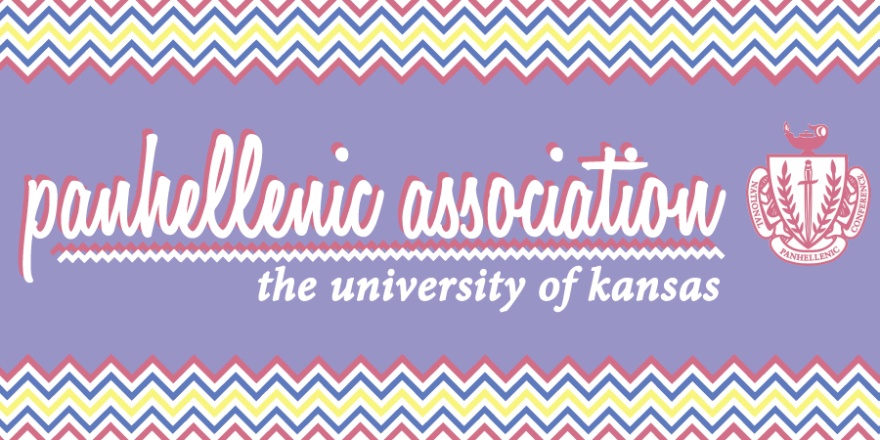 Panhellenic AssociationAgendaDelegatesAlpha Gamma Delta4/7/15Call meeting to orderRoll CallPanhellenic CreedGuest SpeakersGreek Allies and Ever Onward - Omar RanaDelta Lambda Phi – gay bisexual and progressive men, want to bring a big speaker to campus – Sam Brintan (sp?) from K-State, coming April 21st Sabitini Multicultural Center at 6:30, selected for Ever Onward campaign, all the money is going to bringing him, if we could potentially donate that would be fantastic, you can donate on the Ever Onward website! everonwardkue.org/campaigns/delta-lambda-phi/Greek Allies – get as many leaders on this campus and go to Safe Zone training on April 25th time TBD in Sabitini – Delta Gamma is the only sorority that has rules in place against discriminating against transgender and transsexual people, trying to make this more of a thing on our campusAll Greek UpdateGreek Awards tomorrow!!!!!!Executive officer reportHannah Reinhart, President: phapresident@ku.edu Sexual Assault Awareness Month all of the events and times have been posted, please promote and attend! Some things count for community standards, we will let you know which one for sure countsDerby Days spoke with chapter presidents, absolutely NO drinking tolerated will be allowed, it’s a panhellenic rule that you will report chapters that are caught drinking, including your own women – we really want to have this be a safe event!Sister Chapters: please host an event with your sister chapter before the end of the semester! – do something, chicks!!!!!!!!Abby Walsh, Vice President: phaadminaffairs@ku.eduThe Rockland “We Speak Greek” promotion – win $250 for your chapterExpendituresFaculty Member of the Month - $50.00Website costs - $19.00Badge Day Meal - $100.00Junior PHA Recess Event - $350.00Big Event donation - $200.00Toshiba costs - $124.12Hannah Rivas, Public Relations: phapr@ku.eduPlease talk with your presidents and website people to make sure that PHA website is linked from your chapter's website (kupanhellenic.org) we want to be easily accessible!Guidebook is in full swing and various photo shoots are coming up be on the lookout for emails!Alumna of the Week is still going strong… Gamma Phi Beta is this week! Yay!Please share Scholar of the Month… Good job Amber Morgan from Delta Gamma! Sko anchors!Remember direct curious PNMs to me or recruitment chairs we get a lot of phone calls, we have prepared speechesKC Experience Night…  Tell those high school friends of yours! THURSDAY! Yahoo!!!!!!Kaitlin Wilson, Risk Reduction: phariskmgmt@ku.eduRisk Managers and House Managers should be sending me their RSVP for Greek Fire Academy Sunday the 19th from 12-3 –please RSVP via emailI have only received one fire drill form, please get these done as soon as possible! Everyone has to do this other than Sigma Kappa (they are the best rn)Jasmine Estrada, External Recruitment: pharecruitment@ku.eduNext recruitment council meeting will be Wednesday, May 6th. We will be learning how to use the new campus director software. Centennial at 7pm – vital that they attend to learn how to use the new software (old software was ICS)Recruitment enrollment opens May 1st! Spread the word! May the odds be ever in your favorOfficial recruitment dates: August 16-21st. Katie Rudolph, Internal Recruitment: phaassistrecruit@ku.eduRecruitment T-shirt Contest closes next Monday so please remind your chapter members to submit their designs to Rock Chalk Central under the Panhellenic Association page! There is a $250 scholarship for the winner! PLEASE ENCOURAGE yo womenKansas City Experience Night is this Thursday at 6:30 at the KU Edwards Campus! Please tell any KC seniors who might be interested in recruitment!A Secondary Pool Event is going to be held April 22nd at 7 pm in the Burge Union. This event will be targeted towards women already at KU who would go through formal recruitment as sophomore's or older! Tell your friends! In the Gridiron room!
Johanna Hecht, Interfraternal Relations and Membership Development: pharelations@ku.eduGreek Awards tomorrow night! GOD BLESS. Members from each of your chapters – be there before 7, it will be around 2 hours, in WoodruffJunior Panhellenic Event- Recess: This Sunday, April 12th from 12-3pm Everyone raise money for boys and girls club in Lawrence NPHC/MGC Fact of the Week Sigma Iota Alpha – they colonized here two years to the date!Let us know when you host your sister chapter event!Meredith Harrington, Scholarship: phascholarship@ku.eduCollecting information from graduating seniors soon to create a database of possible connections Greeks connecting with Greeks!!!Backpacks to Briefcases will still happen, but not as an event this spring! Be on the lookout for surveys to identify what type of programming needs our women have PLEASE have your women take this survey, and take it seriously. Closing the Gap: Salary Negotiation Skills for Women will be held Wednesday, April 15th from 5:30-7pm in the Commons featuring guest speaker, Keri Westland, from State Street Global Human Resources A fantastic opportunity for our women to educate themselves regarding salaries in the workforce. Caroline Gish, Community Service: phacommservice@ku.eduThanks for coming to the Half the Sky showing! If you haven't given me your attendance sheets, please do so ASAP We need these sheets for community standards!Circle of Sisterhood officer applications are due April 10th at 5pm on Rock Chalk Central Trying to make this a big thing!CofS fact of the week: The University of Kansas Panhellenic Association donated $33,000 to Circle of Sisterhood last semester, and that money will go towards building a school in Nicaragua in the summer of 2016 (Tell your chapters!! This is something to be extremely proud of!) women will get to go!Callie Flading, Judicial Affairs: phajudicial@ku.eduNo reportDelegate ReportsAlpha Chi Omega: Megan Saravanja, axophi.panhellenicdelegate@gmail.com We had initiation! Mascarade!Alpha Delta Pi: Alexandria Warner, taupanhellenic@gmail.com Brought mini delegate! Watched the game! Black Diamond formal!Alpha Gamma Delta: Lillian Klebenow, AGDcampusrelations.eb@gmail.com Dinner Exchange with Tri Delt! Moms and ATO and formals!Chi Omega: Jennifer Pyle; jmpyle@ku.edu   moms! Bum bum! Thanks for coming to hoot set spike!Delta Delta Delta: Paige Welborn, paigewelborn@ku.edu  moms! Delta Diner is coming up April 17th!Delta Gamma: Mackenzie Bloom,bkdgpanhellenic@gmail.com Initiation! Car Wash at KE! Parking lot bash with EN on Sunday!!!!! 4-7!!!!!!!! Mom!!!!!!Gamma Phi Beta: Sarah Baker, s841b149@ku.edu Moms! Centennial! Crescent!Kappa Alpha Theta: Ashley Maska, ashleymaska@ku.edu Moms! Queso for Casa! Run April 25th, needs volunteers for the Thursday and Friday before -- email chultgren@ku.edu Kappa Delta: , Caroline Jacobs, carolinejacobs815@gmail.com Philanthropy! Sisterhood! Formal!Kappa Kappa Gamma: Anna Korroch, a326k058@ku.edu LC! Monmouth! Moms!Pi Beta Phi: Colleen Hagan, cm.hagan@sbcglobal.net Monmouth! Moms! Philantropy with DU 2-5 at April 25th!Sigma Kappa: Emily Kaplan, emjkap@gmail.com  Pillow Paddle! Senior things! Cupcake sale coming up!Advisor Report, Erin McHale: emchale@ku.edu Gaypril Events posted at silc.ku.edu attend!SAAM Events - please encourage your members to attend! RT!Presidents second meeting times will be set this week Outgoing end of the year vital!!!!Old BusinessNew BusinessProposed changes to Recruitment ScheduleRecruitment chairs already know this information – Sunday, August 16 – Friday, August 21Three on Sunday after move in, things will move on as normal from thereAlso adding a few events to alleviate stressSchedule is attached! BIGGEST CHANGE IS SPLIT DAY.No picnic, move in like normal and rounds will start after dinner!Proposed changes to the PHA Standing Rules for Membership RecruitmentThese are the standing rules as of now, take these back to presidents and recruitment chairs and show them the changes so they are awareLength have changed, dates have changed, mandatory tshirts worn both days, pref is 5 events, go over 8 minutes late during porch, subject to lose eligibility to sing porch songs, disaffiliate to first day of work week, campus director is what we’re usingFORMAL RECRUITMENT FINDS have been doubled, 3 tardies in 1 day relsutsl in JBoard meeting, no porch song, no more honor court, promissory comments are not fines and are now a point system, 1 point for self report and 2 for non-self report, based on excessive use will result in Jboard mediationAbout values based recruitment!Proposed 2015-2016 Panhellenic budgetDues will be $31.00 per member per chapterALL THREE VOTES NEXT COUNCIL!!!!!!!!!!!!!!!!!! Serenade changes are going to be proposed next councilAdjournment Chi Omega moves, Alpha Chi Omega seconds~~~***NEXT COUNCIL: April 21st at Kappa Alpha Theta***~~~